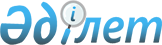 "Қазақстан Республикасы Мәдениет және ақпарат министрлігінің 2011 - 2015 жылдарға арналған стратегиялық жоспары туралы" Қазақстан Республикасы Үкіметінің 2011 жылғы 8 ақпандағы № 96 қаулысына өзгерістер мен толықтырулар енгізу туралыҚазақстан Республикасының Үкіметінің 2012 жылғы 13 желтоқсандағы № 1583 Қаулысы

      Қазақстан Республикасының Үкіметі ҚАУЛЫ ЕТЕДІ:



      1. «Қазақстан Республикасы Мәдениет және ақпарат министрлігінің 2011 - 2015 жылдарға арналған стратегиялық жоспары туралы» Қазақстан Республикасы Үкіметінің 2011 жылғы 8 ақпандағы № 96 қаулысына (Қазақстан Республикасының ПҮАЖ-ы, 2011 ж., № 18, 213-құжат) мынадай өзгерістер мен толықтырулар енгізілсін:



      көрсетілген қаулымен бекітілген Қазақстан Республикасы Мәдениет және ақпарат министрлігінің 2011 - 2015 жылдарға арналған стратегиялық жоспарында:



      «Стратегиялық бағыттар, мақсаттар, міндеттер, нысаналы индикаторлар, іс-шаралар және нәтижелер көрсеткіштері» деген 3-бөлімде:



      «Стратегиялық бағыттар, мақсаттар, міндеттер, нысаналы индикаторлар, іс-шаралар және нәтижелер көрсеткіштері» деген 3.1-кіші бөлімде:



      «Мәдениет және өнер саласының бәсекеге қабілеттілігін арттыру» деген 1-стратегиялық бағытта:



      «Мәдени құндылықтарға тұрғындардың қол жетімділігін арттыру» деген 1.1.2-міндетте:



      мына:      «                                               »       

деген жолдан кейін мынадай мазмұндағы жолмен толықтырылсын:                                               »;

      «Отандық ақпараттық кеңістіктің бәсекеге қабілеттілігін арттыру» деген 2-стратегиялық бағытта:



      «Мемлекеттік ақпараттық саясатты БАҚ арқылы іске асыру» деген 2.1.1-міндетте:



      «Мемлекеттік тапсырыс шеңберінде шығарылған отандық баспа БАҚ материалдарының көлемі (газеттер)» деген жолда:



      «2012 жыл» деген бағанда «13 988» деген сандар «15 298» деген сандармен ауыстырылсын;



      «Халықтың Ұлттық мұрағат қоры ресурстарына қол жеткiзуiн қамтамасыз ету» деген 2.1.5-міндетте:



      «Цифрлық форматқа көшiрiлген Ұлттық мұрағат қоры құжаттарының үлесi» деген жолда:



      «2012 жыл» деген бағанда «7» деген сан «2,4» деген сандармен ауыстырылсын;



      «Функционалдық мүмкiндiктердi дамыту» деген 4-бөлімде:



      1-стратегиялық бағытта:



      «Мемлекеттiк органның стратегиялық бағыттары, мақсаттары және мiндеттерiн iске асыру бойынша iс-шаралар» деген бағанда:



      1-тармақ мынадай мазмұндағы алтыншы абзацпен толықтырылсын:



      «Мәдениет және ақпарат министрлігі қызметкерлерінің біліктілікті арттыру семинарлары мен қайта даярлау курстарынан өтулері үшін жағдайларды қамтамасыз ету; автоматтандыруға жататын функциялардың (үдерістер) тізбесін әзірлеу және бекіту;»;



      2-стратегиялық бағытта:



      «Мемлекеттiк органның стратегиялық бағыттары, мақсаттары және мiндеттерiн iске асыру бойынша iс-шаралар» деген бағанда:



      1-тармақ мынадай мазмұндағы алтыншы абзацпен толықтырылсын:



      «Мәдениет және ақпарат министрлігі қызметкерлерінің біліктілікті арттыру семинарлары мен қайта даярлау курстарынан өтулері үшін жағдайларды қамтамасыз ету; автоматтандыруға жататын функциялардың (үдерістер) тізбесін әзірлеу және бекіту;»;



      3-стратегиялық бағытта:



      «Мемлекеттiк органның стратегиялық бағыттары, мақсаттары және мiндеттерiн iске асыру бойынша iс-шаралар» деген бағанда:



      1-тармақ мынадай мазмұндағы алтыншы абзацпен толықтырылсын:



      «Мәдениет және ақпарат министрлігі қызметкерлерінің біліктілікті арттыру семинарлары мен қайта даярлау курстарынан өтулері үшін жағдайларды қамтамасыз ету; автоматтандыруға жататын функциялардың (үдерістер) тізбесін әзірлеу және бекіту;»;



      4-стратегиялық бағытта:



      «Мемлекеттiк органның стратегиялық бағыттары, мақсаттары және мiндеттерiн iске асыру бойынша iс-шаралар» деген бағанда:



      1-тармақ мынадай мазмұндағы бесінші абзацпен толықтырылсын:



      «Мәдениет және ақпарат министрлігі қызметкерлерінің біліктілікті арттыру семинарлары мен қайта даярлау курстарынан өтулері үшін жағдайларды қамтамасыз ету; автоматтандыруға жататын функциялардың (үдерістер) тізбесін әзірлеу және бекіту;»;



      «Бюджеттік бағдарламалар» деген 7-бөлімде:



      «Бюджеттік бағдарламалар» деген 7.1- кіші бөлімде:



      001 «Мәдениет және ақпарат саласындағы мемлекеттiк саясатты қалыптастыру» деген бюджеттік бағдарламада:



      «2012 жыл» деген бағанда:



      «Бюджеттiк бағдарламаның iс-шаралары» деген жолда «662 405» деген сандар «645 985» деген сандармен ауыстырылсын;



      «Iс жүргiзу мен құжаттарды сақтау жағдайын бақылаумен қамтылған Ұлттық мұрағат қорын толықтыратын көзi болатын ұйымдардың саны» деген жолда «55» деген сандар «5» деген санмен ауыстырылсын;



      «Тиiмдiлiк көрсеткiштерi» деген жолда «3919,5» деген сандар «3822,4» деген сандармен ауыстырылсын;



      «Бюджет шығындарының көлемi» деген жолда «662 405» деген сандар «645 985» деген сандармен ауыстырылсын;



      002 «Қазақстан Республикасы Мәдениет және ақпарат министрлiгiнiң күрделi шығыстары» деген бюджеттік бағдарламада:



      «2012 жыл» деген бағанда:



      «Мәдениет және ақпарат министрлiгiнiң Ақпарат және мұрағаттар комитетiнiң материалдық-техникалық жабдықтауы» деген жолда «20 000» деген сандар «0» деген санмен ауыстырылсын;



      «Формикайтек TVMon Каскад Flash» бағдарламалы-аппаратты кешендi сатып алу» деген жолда «1» деген сан «0» деген санмен ауыстырылсын;



      «Соңғы нәтиженiң көрсеткiштерi» деген жолда «100» деген сандар «0» деген санмен ауыстырылсын;



      «Бюджет шығындарының көлемi» деген жолда «20 000» деген сандар

«0» деген санмен ауыстырылсын;



      003 «Мәдениет және ақпарат саласындағы қайраткерлердi ынталандыру» деген бюджеттік бағдарламада:



      «2012 жыл» деген бағанда:



      «Дипломдар мен куәлiктердiң әзiрлеуi» деген жолда «660» деген сандар «600» деген сандармен ауыстырылсын;



      «Бюджет шығындарының көлемi» деген жолда «67874» деген сандар «67814» деген сандармен ауыстырылсын;



      004 «Мемлекеттiк тiлдi және Қазақстан халқының басқа да тiлдерiн дамыту» деген бюджеттік бағдарламада:



      «2012 жыл» деген бағанда:



      «Бюджеттiк бағдарламаның iс-шаралары» деген жолда «25 207» деген сандар «23 407» деген сандармен ауыстырылсын;



      «Барлық қоғамдық өмірінің салаларындағы мемлекеттік тіл рөлін жоғарылату (конкурстар, фестивальдар, семинарлар, дөңгелек үстелдер, т.б), терминологиялық және ономастикалық секциялардың жұмысын жетілдіру, халықаралық ынтымақтастығын күшейту» деген жолда «430 807» деген сандар «414 697» деген сандармен ауыстырылсын;



      «Республикалық ұлттық-мәдени орталықтардың жексенбілік мектептері оқытушыларын әдістемелік жетілдіруге бағытталған іс-шараларға қатысушылардың саны» деген жолда «1 200» деген сандар «60» деген сандармен ауыстырылсын;



      «Мемлекеттік тіл саясаты мәселелері бойынша, оның ішінде шетелде тұратын қазақ диаспорасы үшін білім беру және ғылыми сипаттағы әдебиеттерді әзірлеу және шығару» деген жолда «95 900» деген сандар «0,1» деген сандармен ауыстырылсын;



      «Бюджет шығындарының көлемі» деген жолда «456 014» деген сандар «438 104» деген сандармен ауыстырылсын;



      005 «Қолданбалы ғылыми зерттеулер» деген бюджеттік бағдарламада:



      «2012 жыл» деген бағанда:



      «Бюджеттік бағдарламаның іс-шаралары» деген жолда «88 630» деген сандар «51 700» деген сандармен ауыстырылсын;



      «Археологиялық жұмыстардың өткізуі» деген жолда «106 300» деген сандар «98 500» деген сандармен ауыстырылсын;



      «Тікелей нәтиженің көрсеткіштері» деген жолда «7» деген сан «6» деген санмен ауыстырылсын;



      «Өткізіліп жатқан археологиялық жұмыстардың шамамен алынған саны» деген жолда «27» деген сандар «26» деген сандармен ауыстырылсын;



      «Бюджет шығындарының көлемі» деген жолда «194 930» деген сандар «155 300» деген сандармен ауыстырылсын;



      008 «Әлеуметтік маңызы бар және мәдени іс-шаралар өткізу» деген бюджеттік бағдарламада:



      «2012 жыл» деген бағанда:



      «Бюджеттік бағдарламаның іс-шаралары» деген жолда «440 797» деген сандар «437 861» деген сандармен ауыстырылсын;



      «Атақты адамдардың мерейтой даталарын өткізу» деген жолда «176 995» деген сандар «81 589» деген сандармен ауыстырылсын;



      «Шетелдік қарым-қатынас және шетелде Қазақстан өнерінің жақсы табыстары презентациялары» деген жолда «946 880» деген сандар «1 045 222» деген сандармен ауыстырылсын;



      «Тікелей нәтиженің көрсеткіштері» деген жолда «52» деген сандар «50» деген сандармен ауыстырылсын;



      «Шетелде ұйымдастырылған әлеуметті-маңызды және мәдени іс-шаралардың шамамен алынған саны» деген жолда «9» деген сан «11» деген сандармен ауыстырылсын;



      009 «Театр-концерт ұйымдарының жұмыс істеуін қамтамасыз ету» деген бюджеттік бағдарламада:



      «2012 жыл» деген бағанда:



      «Бюджеттік бағдарламаның іс-шаралары» деген жолда «5 810 831» деген сандар «5 743 831» деген сандармен ауыстырылсын;



      «Бюджет шығындарының көлемі» деген жолда «5 810 831» деген сандар «5 743 831» деген сандармен ауыстырылсын;



      011 «Ішкі саяси тұрақтылық және қоғамдық келісім саласында мемлекеттік саясатты жүргізу» деген бюджеттік бағдарламада:



      «2012 жыл» деген бағанда:



      «Әлеуметтік - мағыналы және қоғамдық-саяси шаралардың өткізуі» деген жолда «240 730» деген сандар «237 230» деген сандармен ауыстырылсын;



      «Бюджет шығындарының көлемі» деген жолда «661 644» деген сандар «658 144» деген сандармен ауыстырылсын;



      012 «Тарихи-мәдени мұра ескерткіштерін жаңғырту, салу» деген бюджеттік бағдарламада:



      «2012 жыл» деген бағанда:



      «Бюджеттік бағдарламаның іс-шаралары» деген жолда «766 120» деген сандар «716 420» деген сандармен ауыстырылсын;



      «Тікелей нәтиженің көрсеткіштері» деген жолда «30» деген сандар «28» деген сандармен ауыстырылсын;



      «Бюджет шығындарының көлемі» деген жолда «766 120» деген сандар «716 420» деген сандармен ауыстырылсын;



      015 «Республикалық маңызы бар көпшілік баратын кітапханаларында ақпаратқа қол жеткізуді қамтамасыз ету» деген бюджеттік бағдарламада:



      «2012 жыл» деген бағанда:



      «Бюджеттік бағдарламаның іс-шаралары» деген жолда «891 908» деген сандар «901 558» деген сандармен ауыстырылсын;



      «Бюджет шығындарының көлемі» деген жолда «891 908» деген сандар «901 558» деген сандармен ауыстырылсын;



      019 «Мұрағат құжаттары мен баспа мұрағатының сақталуын қамтамасыз ету» деген бюджеттік бағдарламада:



      «2012 жыл» деген бағанда:



      «Бюджеттік бағдарламаның іс-шаралары» деген жолда «443 427» деген сандар «437 136» деген сандармен ауыстырылсын;



      «Сандық форматқа көшірілген Ұлттық мұрағат қоры құжаттарының бөлігі» деген жолда «7» деген сан «2,4» деген сандармен ауыстырылсын;



      «Бюджет шығындарының көлемі» деген жолда «443 427» деген сандар «437 136» деген сандармен ауыстырылсын;



      021 «Мемлекеттік ақпараттық саясатты жүргізу» деген бюджеттік бағдарламада:



      «2012 жыл» деген бағанда:



      «Мемлекеттік ақпараттық саясатты газет, журнал арқылы жүргізу» деген жолда «2 170 068» деген сандар «2 556 287» деген сандармен ауыстырылсын;



      «Мемлекеттік ақпараттық саясатты телерадио хабарларын тарату арқылы жүргізу» деген жолда «23 419 134» деген сандар «22 811 890» деген сандармен ауыстырылсын;



      «Сайлауға байланысты ҚР Заңнамасының ережелерін орындауға сай Бұқаралық ақпарат құралдардың өнімдеріне бақылау жүргізу» деген жолда «10 000» деген сандар «0» деген санмен ауыстырылсын;



      «Мемлекеттік тапсырысты іске асыру аясында шығарылған баспасөз материалдарының көлемі (газеттер)» деген жолда «13 988» деген сандар «15 298» деген сандармен ауыстырылсын;



      «Бюджет шығыстарының көлемі» деген жолда «26 078 768» деген сандар «25 847 743» деген сандармен ауыстырылсын,



      «Бюджеттік шығындардың жиынтығы» деген 7.2-кіші бөлімде:



      «2012 жыл» деген бағанда:



      «Бюджет шығыстарының барлығы» деген жолда «62 027 515» деген сандар «61 585 629» деген сандармен ауыстырылсын;



      «Ағымдағы бюджеттік бағдарламалар» деген жолда «44 503 563» деген сандар «44 061 677» деген сандармен ауыстырылсын;



      «Мәдениет және ақпарат саласындағы мемлекеттік саясатты қалыптастыру» деген жолда «662 405» деген сандар «645 985» деген сандармен ауыстырылсын;



      «Қолданбалы ғылыми зерттеулер» деген жолда «194 930» деген сандар «155 300» деген сандармен ауыстырылсын;



      «Мәдениет және ақпарат саласындағы қайраткерлерді ынталандыру» деген жолда «67 874» деген сандар «67 814» деген сандармен ауыстырылсын;



      «Мемлекеттік тілді және Қазақстан халқының басқа да тілдерін дамыту» деген жолда «456 014» деген сандар «438 104» деген сандармен ауыстырылсын;



      «Қазақстан Республикасы Мәдениет және ақпарат министрлігінің күрделі шығыстары» деген жолда «20 000» деген сандар «0» деген санмен ауыстырылсын;



      «Театр-концерт ұйымдарының жұмыс істеуін қамтамасыз ету» деген жолда «5 810 831» деген сандар «5 743 831» деген сандармен ауыстырылсын;



      «Ішкі саяси тұрақтылық пен қоғамдық келісім саласында мемлекеттік саясатты жүргізу» деген жолда «661 644» деген сандар «658 144» деген сандармен ауыстырылсын;



      «Тарихи-мәдени мұра ескерткіштерін жаңғырту, салу» деген жолда «766 120» деген сандар «716 420» деген сандармен ауыстырылсын;



      «Мұрағат құжаттарының және баспа мұрағатының сақталуын қамтамасыз ету» деген жолда «443 427» деген сандар «437 136» деген сандармен ауыстырылсын;



      «Республикалық маңызы бар көпшiлiк баратын кiтапханаларында ақпаратқа қол жеткiзудi қамтамасыз ету» деген жолда «891 908» деген сандар «901 558» деген сандармен ауыстырылсын;



      «Мемлекеттiк ақпараттық саясатты жүргiзу» деген жолда «26 078 768» деген сандар «25 847 743» деген сандармен ауыстырылсын.



      2. Осы қаулы қол қойылған күнінен бастап қолданысқа енгізіледі және ресми жариялануға тиіс.      Қазақстан Республикасының

      Премьер-Министрі                               С. Ахметов
					© 2012. Қазақстан Республикасы Әділет министрлігінің «Қазақстан Республикасының Заңнама және құқықтық ақпарат институты» ШЖҚ РМК
				«Мемлекеттік қызмет көрсету стандарттарын және регламенттерін әзірлеуXX---«Мемлекеттік қызмет көрсетуді электрондық форматқа көшіру-XX--